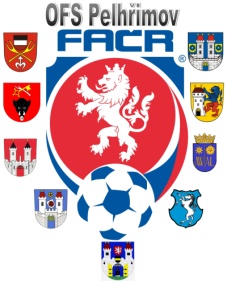 Vážení přátelé, kolegové, kamarádi,   na letošní rok připadlo OFS Pelhřimov pořadatelství tradičního turnaje rozhodčích o pohár předsedy KFS Vysočina. V historii kraje se tento turnaj neuskutečnil pouze dvakrát z důvodu nepřízně počasí.   OFS Pelhřimov pořádá tento turnaj ve spolupráci se Sokolem Košetice na jejich krásném stadionu v sobotu 22.6.2019 od 9 hodin.   Tímto zvu všechny bývalé, současné i budoucí rozhodčí našeho okresu, bez ohledu na to, na jaké úrovni zápasy řídí, k účasti na tomto turnaji.   Budu rád, když do Košetic všichni přijedete, ať již hrát nebo zápasy řídit a nebo jenom tak poklábosit. A společnými silami přispějeme ke zdaru této akce.  Fotbalu zdar,Václav Masopust, předseda OFS Pelhřimov. IČO:				Bankovní spojení			    	Kontakty22882847				KB Pelhřimov			    	tel+fax 565 324 211,  777 641  464				č. ú. 107-490070297/0100		 	e-mail: sport.pelhrimov@tiscali.cz